Câmara Municipal de Congonhinhas    Rua: Oscar Pereira de Camargo, 396 – Centro – Fone: (43) 991501775- Cep: .86.320-000 – Congonhinhas – Pr.14ª REUNIÃO ORDINÁRIA A SER REALIZADA NO DIA 16/05/2023.                                       PAUTA: PROJETOS DE LEI EM APRECIAÇÃO:Projeto de Lei nº 024/2023, “Substituição” que dispõe sobre a Lei de Diretrizes Orçamentárias para a Elaboração da Lei Orçamentária do Exercício de 2024, e dá outras providências;Projeto de Lei nº 028/2023, que ratifica as alterações realizadas no Protocolo de Intenções e Estatuto/Contrato de Consórcio Intermunicipal de inovação e Desenvolvimento do Estado do Paraná – CINDEPAR, e dá outras providências; Projeto de Lei nº 022/2023, que institui a Feira Municipal da Agricultura Familiar e produção e dá outras providências.OFÍCIO DA SEC. MUNICIPAL DE SAÚDE: onde ela solicita a indicação de dois membros da Câmara para compor o Conselho Municipal de Saneamento Básico e Ambiental do Município de Congonhinhas. OFÍCIOS/INDICAÇÕES:PEDIDOS DO VEREADOR CHELSE MARCOLIMO SIMÕES:1- Indica ao setor competente, para que seja feita a instalação de um super poste, na pracinha perto do Posto LC, na avenida principal;2- Indica serviços na estrada do Bairro São Benedito, compreendendo-se manutenção em trechos críticos, rolo compactador e aberturas de caixa para escoamento de águas e abertura das estradas pela questão de matos;3- Indica que seja feito serviços de aterramento e correção de entradas (triagem) de pontes da estrada do Bairro São Benedito e estrada da Serra do Vaz;4- Indica serviços para manutenção, com urgência, na saída para o Bairro Areião, devido a uma cratera que se formou na estrada, logo, devido ao risco a todos que trafegam pela localidade, reiterando demanda já levantada por essa Casa de Leis.PEDIDO DO VEREADOR	LUCIMAR ANGELO DE LIMA:1- Indica ao setor competente, para que faça operação tapa buracos na Avenida Manoel Ribas, até sair a obra de revitalização, pois está tendo alguns buracos na referida avenida e quando lava as calçadas ou chove, está ficando água parada e ao passar veículos jogam água nos pedestres.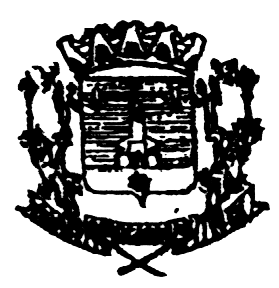 